SEMANA DEL 20 al 25 DEMAYOPERÍODO 2-SEMANA 18VALOR: LA RESPONSABILIDAD OBSERVACIONES: -Evaluaciones de período áreas que no son del núcleo común según cronograma de evaluaciones.Durante las semanas de evaluaciones No colocar tareas ni actividades en la plataforma virtual, para que los estudiantes dediquen todo el tiempo a la preparación de las evaluaciones de período.-Para el día miércoles se deberá tener todas mínimo el 90% de notas del seguimiento en el sistema.-Entrega de libros reglamentarios para TODOS los maestros en todas las sedes, jornadas y niveles. Del 3 al 11 de junio en coordinaciones.-Favor reportar las evidencias de aprendizaje para que su evaluación responsa a procesos descriptivos en el informe académico(boletín).-Inscripciones ABIERTAS para el semestre INTRODUCTORIO del programa de Formación Complementaria. Mayores informes en la secretaría de la Escuela Normal-Seguimiento a los procesos de validación remitidos por la Secretaría de Educación.PEDRO ALONSO RIVERA BUSTAMANTERECTOR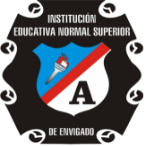 INSTITUCION EDUCATIVA ESCUELA NORMAL SUPERIOR DE ENVIGADOInvestigando…nos hacia la formación de maestros cultos.CRONOGRAMA 2019FECHAACTIVIDADASISTENTESASISTENTESHORAHORALUGARRESPONSABLESRESPONSABLESLUNES 20 DE MAYOInician evaluaciones de periodo   (cronograma publicado)Comunidad Educativa  Comunidad Educativa  Durante la jornada  Durante la jornada  Salones de clase  Profesores de los grados áreas del núcleo no común Profesores de los grados áreas del núcleo no común LUNES 20 DE MAYOVISITA DE INSPECCIÓN Y VIGILANCIA  Comité de Apoyo Comité de Apoyo 2:00 pm  2:00 pm  Rectoría  Secretaría de Educación  Secretaría de Educación  LUNES 20 DE MAYOAcompañamiento sede Fernando González Comunidad sede Fernando González Comunidad sede Fernando González Durante la jornada Durante la jornada Sede Fernando Gonzálezsicóloga  sicóloga  MARTES 21 DE MAYOPractica pedagógica   Practica pedagógica   Alumnos formación complementaria  Alumnos formación complementaria  Durante la jornada  Centros de practica Centros de practica Coordinación académica MARTES 21 DE MAYOVisita asistencia técnica programa de inclusión educativa  Comité de apoyo Comité de apoyo 2:00 pm 2:00 pm Rectoría Secretaria de Educación Secretaria de Educación MARTES 21 DE MAYOTalleres de habilidades para la vida Grados 3°Grados 3°Durante la jornada  Durante la jornada  Salones de clase ZOEZOEMARTES 21 DE MAYOReunión NORMUN Delegados Delegados 5:00 PM  5:00 PM  Auditorio Delegados NORMUN Delegados NORMUN MIERCOLES 22 DE MAYOPlazo final Entrega de (logros) evidencias de aprendizaje período 2 Maestros Maestros Durante la jornada  Durante la jornada  Virtual Maestros(1° a 11°)Maestros(1° a 11°)MIERCOLES 22 DE MAYOComité de convivencia  Delegados Delegados 2:00 pm 2:00 pm Rectoría Rector Rector MIERCOLES 22 DE MAYOTaller de comunicación asertiva Grupo de aceleración sede Fernando González Grupo de aceleración sede Fernando González 3:00 pm 3:00 pm Salón de clase Salud sexual Salud sexual MIERCOLES 22 DE MAYOComité de inclusión   Delegados Delegados 4:00 pm 4:00 pm Rectoría Rector Rector JUEVES 23 DE MAYOTaller de gestión del riesgo  Delegado institucional Delegado institucional 8:00 am a 12:00 pm 8:00 am a 12:00 pm Aula ambiental secretaria de medio ambiente Secretaria de educación Secretaria de educación JUEVES 23 DE MAYOReunión de acompañamiento académico para alumnos con dificultades (padres de familia)Padres de Familia citados Padres de Familia citados 4:00 pm 4:00 pm Auditorio Dra. Gloria MurielCoordinación Académica Dra. Gloria MurielCoordinación Académica JUEVES 23 DE MAYOTaller competencias ciudadanas Secretaria de Educación todos los docentesAdministrativos y docentes Administrativos y docentes 10:00 am   10:00 am   Sede Francisco Restrepo Molina auditorio Secretaría de EducaciónSecretaría de EducaciónJUEVES 23 DE MAYOPractica pedagógica   Alumnos formación complementaria  Alumnos formación complementaria  Durante la jornada  Durante la jornada  Centros de practica Coordinación académica Coordinación académica JUEVES 23 DE MAYOEncuentro de Padres Invitados Invitados 6:15 pm 6:15 pm Sede Fernando González Rector Rector VIERNES 24 DE MAYOGrupo focal promoción de la salud Alumnos citados Alumnos citados 1:45 pm a 2:30 pm 1:45 pm a 2:30 pm Auditorio ZOEZOEVIERNES 24 DE MAYOComité de apoyo Coordinadoras Coordinadoras 11:30 am 11:30 am Rectoría Rector Rector VIERNES 24 DE MAYODIA MARIA AUXILIADORADIA MARIA AUXILIADORADIA MARIA AUXILIADORADIA MARIA AUXILIADORADIA MARIA AUXILIADORADIA MARIA AUXILIADORADIA MARIA AUXILIADORADIA MARIA AUXILIADORA  SABADO 25 DE MAYOSemillas de PazAlumnos inscritos.Alumnos inscritos.3:00p.m.3:00p.m.Parroquia Santa GertrudisRectorRector